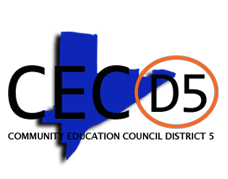 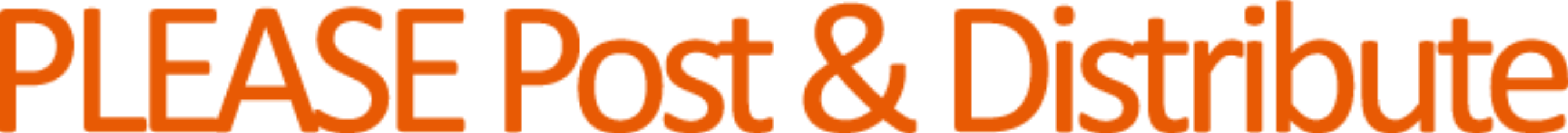 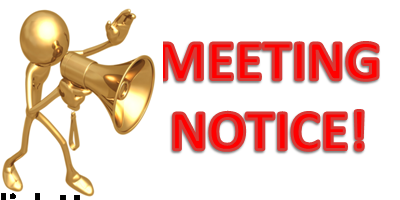 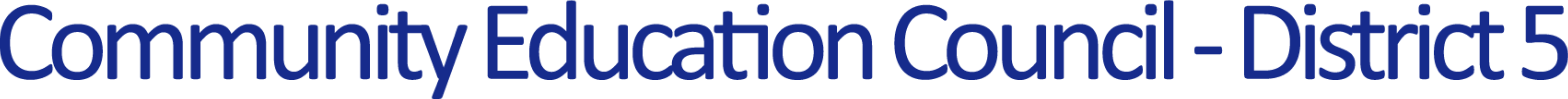 CEC5 is inviting you to our Virtual Special Meeting on September 29, 2021.

Topic: CEC5 Special Meeting
Time: Sep 29, 2021 06:00 PM Eastern Time (US and Canada)

Join Zoom Meeting
https://us02web.zoom.us/j/84826093720?pwd=T0NZRWtLa0xwa0JWVG0vSStBU3YzUT09
Meeting ID: 848 2609 3720
Passcode: 447504
One tap mobile
+19294362866,,84826093720#,,,,*447504# US (New York)
+13017158592,,84826093720#,,,,*447504# US (Washington DC)

Dial by your location  +1 929 436 2866 US (New York)          AgendaCall to Order and Roll Call Emergency CEC5 Office printer and council voteIntroduction of Resolutions #’s 91 & 92 and council voteCouncil Attendance: absences, lateness and vacanciesBylaw Review/Discussion of 2nd Vice President Bylaws AmendmentBylaw Review: Disciplinary ActionSchool Liaison ListSchool Visit FormPersonal Business & SolicitationAdjournment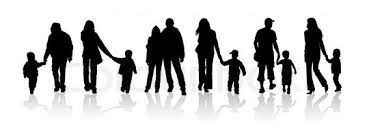 Come share your experiences and lend your voice to this important conversation!For More Information Call (212) 222-1395 ext. 2321Your Child, Your School, Your Voice